Publicado en Madrid el 02/12/2022 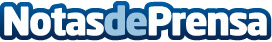 WA4STEAM invierte más de 2 millones de euros en startups del área STEAM fundadas por mujeres Esta asociación de mujeres business angels que tiene como objetivo de aumentar el número de emprendedoras en STEAM y el número de mujeres business angels, ha celebrado su Asamblea General. Hasta el momento, las socias han invertido en 26 startups, con un ticket medio que se sitúa en los 80.000 euros. Además, durante este año, han registrado su tercer exit. El número de socias que forman parte de la asociación se ha multiplicado por más de 4 desde su fundación
Datos de contacto:Asunción610085559Nota de prensa publicada en: https://www.notasdeprensa.es/wa4steam-invierte-mas-de-2-millones-de-euros Categorias: Nacional Finanzas Emprendedores http://www.notasdeprensa.es